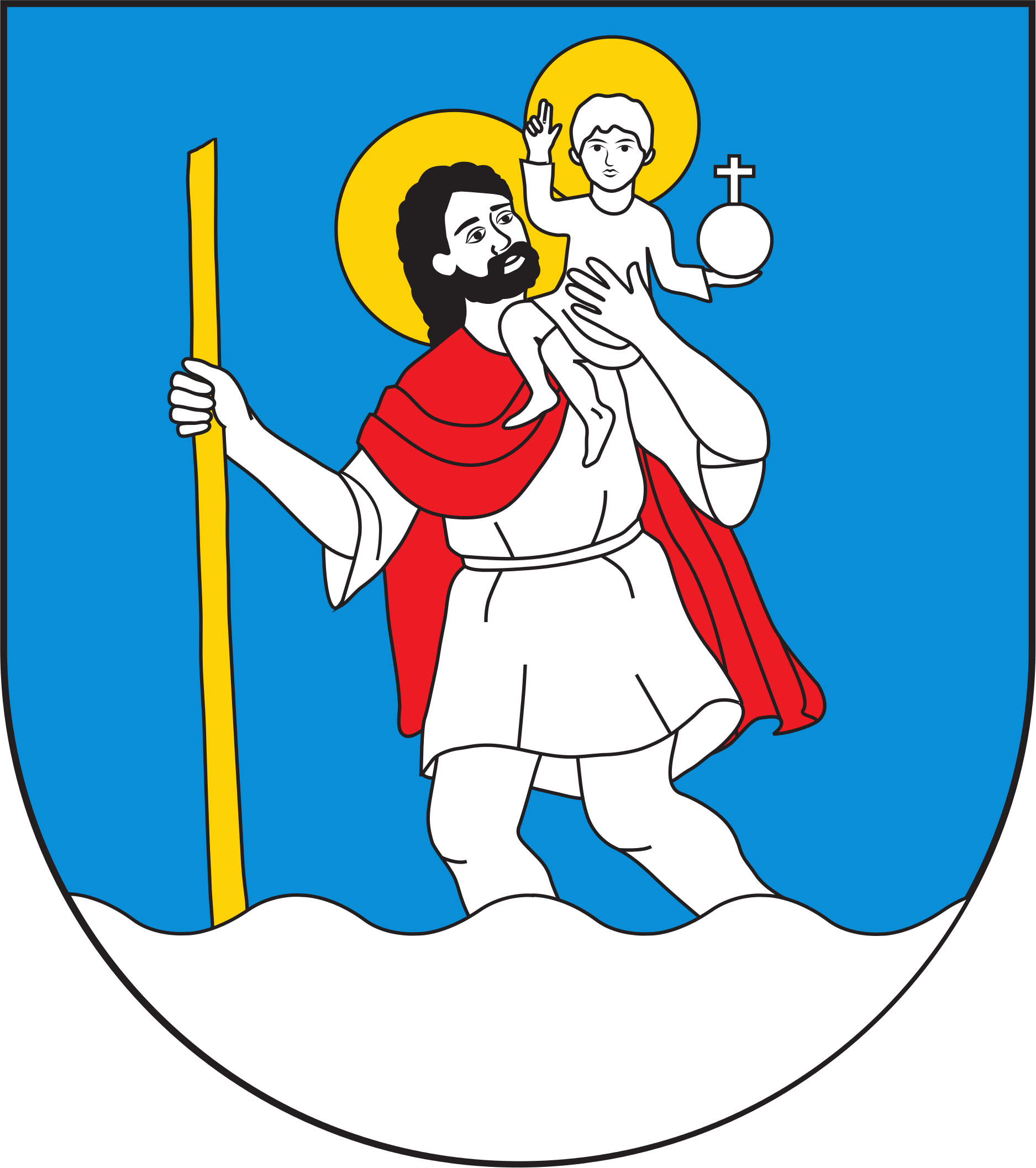 Chełmiec, 30 października 2023 r.                     Wójt Gminy Chełmiec                   Ogłasza nabór kandydatów na wolne stanowisko urzędniczePodinspektor ds. obsługi Rady Gminy Chełmiec i jej Komisji w Urzędzie Gminy Chełmiec ul. Papieska 2, 33-395 ChełmiecPodinspektor ds. obsługi Rady Gminy Chełmiec i jej Komisji w Urzędzie Gminy Chełmiec ul. Papieska 2, 33-395 ChełmiecDo głównych zadań osoby zatrudnionej na tym stanowisku będzie należało między innymi:Do głównych zadań osoby zatrudnionej na tym stanowisku będzie należało między innymi:zwoływanie sesji Rady Gminy,przygotowywanie materiałów na sesję i projektów uchwał w sprawach dotyczących funkcjonowania Rady Gminy,sporządzanie protokołów z sesji Rady Gminy oraz posiedzeń Komisji Rady Gminy,przekazywanie uchwał Rady Gminy wraz z załącznikami do wykonania oraz do Urzędu Wojewódzkiego,prowadzenie ewidencji wniosków oraz interpelacji zgłaszanych przez radnych podczas sesji,prowadzenie spraw związanych z przeprowadzeniem wyborów powszechnych i referendów oraz Sołtysów i Rad Sołeckich,archiwizacja dokumentów z wyborów,wykonywanie innych zadań i czynności zleconych przez Wójta, Zastępcę Wójta Gminy Chełmiec oraz Sekretarza i Skarbnika Gminy.  Informacja o warunkach pracy na danym stanowisku                                                                                             miejsce pracy Urząd Gminy Chełmiec, ul. Papieska 2, 33-395 Chełmiec,rodzaj wykonywanej pracy: stanowisko urzędnicze (jeden etat),wymiar czasu pracy: pełny etat,praca przy komputerze powyżej 4 godzin na dobę, użytkowanie sprzętu biurowego (komputer, drukarka, kserokopiarka, niszczarka dokumentów),praca w budynku częściowo przystosowanym do potrzeb osób niepełnosprawnych,termin rozpoczęcia pracy: 15 listopada 2023 rzwoływanie sesji Rady Gminy,przygotowywanie materiałów na sesję i projektów uchwał w sprawach dotyczących funkcjonowania Rady Gminy,sporządzanie protokołów z sesji Rady Gminy oraz posiedzeń Komisji Rady Gminy,przekazywanie uchwał Rady Gminy wraz z załącznikami do wykonania oraz do Urzędu Wojewódzkiego,prowadzenie ewidencji wniosków oraz interpelacji zgłaszanych przez radnych podczas sesji,prowadzenie spraw związanych z przeprowadzeniem wyborów powszechnych i referendów oraz Sołtysów i Rad Sołeckich,archiwizacja dokumentów z wyborów,wykonywanie innych zadań i czynności zleconych przez Wójta, Zastępcę Wójta Gminy Chełmiec oraz Sekretarza i Skarbnika Gminy.  Informacja o warunkach pracy na danym stanowisku                                                                                             miejsce pracy Urząd Gminy Chełmiec, ul. Papieska 2, 33-395 Chełmiec,rodzaj wykonywanej pracy: stanowisko urzędnicze (jeden etat),wymiar czasu pracy: pełny etat,praca przy komputerze powyżej 4 godzin na dobę, użytkowanie sprzętu biurowego (komputer, drukarka, kserokopiarka, niszczarka dokumentów),praca w budynku częściowo przystosowanym do potrzeb osób niepełnosprawnych,termin rozpoczęcia pracy: 15 listopada 2023 rWymagania niezbędne:Wymagania niezbędne:wykształcenie wyższeco najmniej 3 letnie doświadczenie zawodowe w tym co najmniej 1 rok w jednostkach samorządu terytorialnego, obywatelstwo polskie,posiadanie pełnej zdolności do czynności prawnych,korzystanie z pełni praw publicznych,niekaralność za przestępstwo umyślne ścigane z oskarżenia publicznego lub umyślne przestępstwo skarbowe,nieposzlakowana opinia,posiadanie  stanu  zdrowia pozwalającego na zatrudnienie na określonym stanowisku.wykształcenie wyższeco najmniej 3 letnie doświadczenie zawodowe w tym co najmniej 1 rok w jednostkach samorządu terytorialnego, obywatelstwo polskie,posiadanie pełnej zdolności do czynności prawnych,korzystanie z pełni praw publicznych,niekaralność za przestępstwo umyślne ścigane z oskarżenia publicznego lub umyślne przestępstwo skarbowe,nieposzlakowana opinia,posiadanie  stanu  zdrowia pozwalającego na zatrudnienie na określonym stanowisku.Wymagania dodatkowe:Wymagania dodatkowe:kreatywność,komunikatywność,wysoka kultura osobista,umiejętność pracy indywidualnej i zespołowej,umiejętność obsługi komputera,kreatywność,komunikatywność,wysoka kultura osobista,umiejętność pracy indywidualnej i zespołowej,umiejętność obsługi komputera,Wskaźnik zatrudnienia osób niepełnosprawnych:  W miesiącu poprzedzającym datę upublicznienia ogłoszenia wskaźnik zatrudnienia osób niepełnosprawnych w jednostce w rozumieniu przepisów o rehabilitacji zawodowej i społecznej oraz zatrudnianiu osób niepełnosprawnych wynosił  8,37 %. Wskaźnik zatrudnienia osób niepełnosprawnych:  W miesiącu poprzedzającym datę upublicznienia ogłoszenia wskaźnik zatrudnienia osób niepełnosprawnych w jednostce w rozumieniu przepisów o rehabilitacji zawodowej i społecznej oraz zatrudnianiu osób niepełnosprawnych wynosił  8,37 %. Wymagane dokumenty i oświadczeniaWymagane dokumenty i oświadczeniapodpisane odręcznie: CV z przebiegiem nauki i pracy zawodowej oraz list motywacyjnykopie dokumentów potwierdzających wymagane wykształcenie,kopie dokumentów potwierdzających wymagane doświadczenie,podpisane odręcznie oświadczenie o posiadanym obywatelstwie*podpisane odręcznie oświadczenie o pełnej zdolności do czynności prawnych oraz korzystaniu z pełni praw publicznych* podpisane odręcznie oświadczenie, że kandydat nie był skazany prawomocnym wyrokiem sądu za umyślne przestępstwo ścigane  z oskarżenia publicznego lub umyślne przestępstwo skarbowe*podpisana klauzula RODO*kopia dokumentu potwierdzającego niepełnosprawność w przypadku kandydata, który zamierza skorzystać z uprawnienia o którym mowa w art. 13a ust.2 ustawy z dnia 21 listopada 2008r. o pracownikach samorządowych. Dotyczy naboru na wolne stanowisko urzędnicze.Osoby zainteresowane prosimy o dostarczenie kompletu dokumentów lub przesłanie za pośrednictwem poczty w terminie do dnia 10 listopada 2023 roku na adres:Adres składania dokumentówUrząd Gminy ChełmiecUl. Papieska 2, 33-395 Chełmiecz dopiskiem na kopercie: „Nabór: Podinspektor ds. obsługi Rady Gminy Chełmiec i jej Komisji”Dokumenty uważa się za dostarczone w terminie jeżeli wpłynęły na w/w adres w terminie do dnia 10 listopada 2023 roku do godz. 15.30*Druki oświadczeń są do pobrania na stronie BIP Urzędu gminy Chełmiec podpisane odręcznie: CV z przebiegiem nauki i pracy zawodowej oraz list motywacyjnykopie dokumentów potwierdzających wymagane wykształcenie,kopie dokumentów potwierdzających wymagane doświadczenie,podpisane odręcznie oświadczenie o posiadanym obywatelstwie*podpisane odręcznie oświadczenie o pełnej zdolności do czynności prawnych oraz korzystaniu z pełni praw publicznych* podpisane odręcznie oświadczenie, że kandydat nie był skazany prawomocnym wyrokiem sądu za umyślne przestępstwo ścigane  z oskarżenia publicznego lub umyślne przestępstwo skarbowe*podpisana klauzula RODO*kopia dokumentu potwierdzającego niepełnosprawność w przypadku kandydata, który zamierza skorzystać z uprawnienia o którym mowa w art. 13a ust.2 ustawy z dnia 21 listopada 2008r. o pracownikach samorządowych. Dotyczy naboru na wolne stanowisko urzędnicze.Osoby zainteresowane prosimy o dostarczenie kompletu dokumentów lub przesłanie za pośrednictwem poczty w terminie do dnia 10 listopada 2023 roku na adres:Adres składania dokumentówUrząd Gminy ChełmiecUl. Papieska 2, 33-395 Chełmiecz dopiskiem na kopercie: „Nabór: Podinspektor ds. obsługi Rady Gminy Chełmiec i jej Komisji”Dokumenty uważa się za dostarczone w terminie jeżeli wpłynęły na w/w adres w terminie do dnia 10 listopada 2023 roku do godz. 15.30*Druki oświadczeń są do pobrania na stronie BIP Urzędu gminy Chełmiec 